Tisková zpráva Baťova regionu ze dne 3. dubna 2024Baťův region jako magnet na turisty: nový web provede místy s baťovským odkazemZLÍN – Nový projekt na podporu turismu s názvem Baťův region představuje v těchto dnech destinační společnost Zlínsko a Luhačovicko. On-line rozcestník provede zájemce atraktivními místy od Baťova mrakodrapu až po Baťův kanál a společně se sociálními sítěmi bude přinášet další tipy na výlety, tematické poznávací okruhy i sezónní novinky. Web www.batuvregion.cz byl spuštěn symbolicky právě dnes 3. dubna, v den narození Tomáše Bati.Zlín jako Baťův americký sen„Zlín díky odkazu Tomáše Bati vždy ztělesňoval českou variantu amerického snu o úspěchu. Moderní podoba města vznikla díky Baťovi na rýsovacích prknech nejlepších architektů a urbanistů své doby,“ říká primátor města Zlína Jiří Korec. Jak dodal, „Zlín je město postavené na zdánlivě utopistické myšlence, že může existovat místo, kde jsou práce a život v souladu. Jak se to povedlo realizovat, můžete posoudit na vlastní oči z vyhlídky 21. budovy takzvaného Baťova mrakodrapu. Z terasy nakouknete nejen do celého továrního areálu a centra města, ale jistě vás zaujme i pohled na typické cihlové baťovské domky rozeseté v zeleni po stráních.“„Mezi dominanty Zlína patří obnovený Památník T. Bati, architektonický skvost mezinárodního významu, v původní Vile Tomáše Bati se koná řada zajímavých akcí. Jsem rád, že jsme součástí projektu, který turistům představí všechna baťovská místa na jedné platformě,“ dodal primátor.Přehledné propojení míst s baťovskou tématikou„Nejdůležitějším přínosem projektu je skutečnost, že se vůbec poprvé potkali zástupci všech organizací, které se baťovskému tématu věnují. Už první společné aktivity projektu Baťův region představují veřejnosti téma uceleně a atraktivní formou,“ říká Jana Tkadlecová, manažerka destinace Zlínsko a Luhačovicko. Turisté a výletníci už nebudou muset hledat informace na různých místech, ale budou je mít přehledně seřazené a aktualizované v jednom on-line rozcestníku. Právě tady bude představena i nová vizuální identita Baťova regionu.Partnery projektu jsou nejen provozovatelé turistických cílů, ale také ti, kterým je baťovské myšlení a podnikání vlastní. Mezi nimi najdete například Univerzitu Tomáše Bati s Informačním centrem Baťa, Zlínský architektonický manuál, který mapuje architektonické a umělecké objekty, soubory staveb a veřejných prostranství vzniklých v letech 1894–2018 na Zlínsku. Nedílnou součástí projektu, který se snaží propojit veřejný a soukromý sektor, jsou také firmy nesoucí Baťův odkaz. Mezi ně patří Obchodní dům Zlín, hotel Tomášov a Interhotel Zlín, provozovatelé kaváren, bister a výrobních podniků sídlících v baťovských budovách.Baťovská místa na webu i v tištěném průvodciBaťův region v nejbližších dnech představí nejen nový web, ale také papírového průvodce po baťovských místech. Brožura bude k dispozici v informačních centrech i na recepcích hotelů. Tiskovina prezentuje nejen město Zlín, ale také unikátní plavební vodní cestu Baťův kanál, satelity obuvnického impéria Otrokovice a Napajedla i město Luhačovice, kam jezdil Tomáš Baťa s rodinou do lázní.„V první fázi jsme napřeli síly k mapování našich lokálních cílů a atraktivit, které může turista obsáhnout při návštěvě Zlínského kraje. Protože dobře víme, že Baťův region nemá hranic, v dalších krocích chceme doporučit výletníkům návštěvu také takzvaných malých Zlínů, baťovských enkláv, které vznikaly po celém světě po zlínském vzoru,“ doplňuje manažerka projektu Žaneta Kögler. Zpracovatelem projektu Baťův region se stala destinační společnost Zlínsko a Luhačovicko, pod jejíž taktovkou celý projekt vzniká. Společně s ní se do projektu finančně zapojilo město Zlín, Centrála cestovního ruchu Východní Moravy a Zlínský kraj. Mezi spolupracující partnery projektu patří Nadace Tomáše Bati, Památník Tomáše Bati, 14|15 BAŤŮV INSTITUT, Muzeum jihovýchodní Moravy ve Zlíně, Krajská galerie výtvarného umění ve Zlíně, Univerzita Tomáše Bati, spolek aArchitektura a řada dalších subjektů, kterým je baťovský odkaz blízký. batuvregion.cz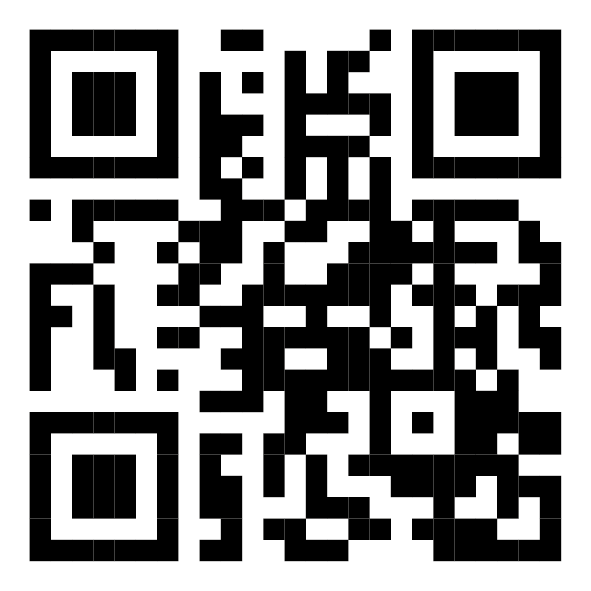 Kontakt pro média:Žaneta Kögler
Manažerka projektu Baťův region
E: info@batuvregion.cz
T: +420 723 302 890Jana Tkadlecová
Manažerka destinace Zlínsko a Luhačovicko
E: tkadlecova@zlinsko-luhacovicko.cz
T: +420 774 230 151